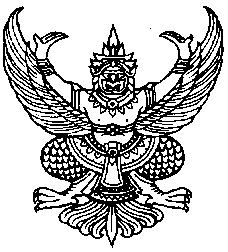 ประกาศองค์การบริหารส่วนตำบลคันธุลีเรื่อง  ประมูลจ้างก่อสร้างระบบประปาหมู่บ้าน แบบผิวดินขนาดใหญ่ บ้านทับชัน หมู่ที่ ๙ ตำบลคันธุลี อำเภอท่าชนะ จังหวัดสุราษฎร์ธานี ด้วยระบบอิเล็กทรอนิกส์(ครั้งที่ ๒)องค์การบริหารส่วนตำบลคันธุลี  มีความประสงค์จะประมูลจ้าง  ก่อสร้างระบบประปาหมู่บ้าน แบบผิวดินขนาดใหญ่  รายละเอียดตามแบบมาตรฐานของสำนักบริหารจัดการน้ำ กรมทรัพยากรน้ำ พร้อมติดตั้งป้ายประชาสัมพันธ์โครงการ สถานที่ก่อสร้าง บ้านทับชัน หมู่ที่ ๙ ตำบลคันธุลี อำเภอท่าชนะ จังหวัดสุราษฎร์ธานี	 ด้วยระบบอิเล็กทรอนิกส์	ราคากลางของงานจ้างโดยการประมูลฯ ครั้งนี้ เป็นจำนวนเงินทั้งสิ้น ๓,๖๔๗,๐๐๐.๐๐ บาท (สามล้านหกแสนสี่หมื่นเจ็ดพันบาทถ้วน)										ผู้มีสิทธิเสนอราคาจะต้องมีคุณสมบัติ  ดังต่อไปนี้๑. ผู้ประสงค์จะเสนอราคาต้องเป็นผู้มีอาชีพรับจ้างงานที่ประมูลจ้างด้วยระบบอิเล็กทรอนิกส์๒. ผู้ประสงค์จะเสนอราคาต้องไม่เป็นผู้ที่ถูกระบุชื่อไว้ในบัญชีรายชื่อผู้ทิ้งงานของทางราชการและได้แจ้งเวียนชื่อแล้ว หรือไม่เป็นผู้ที่ได้รับผลของการสั่งให้นิติบุคคลหรือบุคคลอื่นเป็นผู้ทิ้งงานตามระเบียบของทางราชการ	๓. ผู้ประสงค์จะเสนอราคาต้องไม่เป็นผู้มีผลประโยชน์ร่วมกันกับผู้ประสงค์จะเสนอราคารายอื่น และ/หรือต้องไม่เป็นผู้มีผลประโยชน์ร่วมกันกับผู้ให้บริการตลาดกลางอิเล็กทรอนิกส์ ณ วันประกาศประมูลจ้างด้วยระบบอิเล็กทรอนิกส์ หรือไม่เป็นผู้กระทำการอันเป็นการขัดขวางการแข่งขันราคาอย่างเป็นธรรมตามข้อ ๑.๘๔. ผู้ประสงค์จะเสนอราคาต้องไม่เป็นผู้ได้รับเอกสิทธิ์หรือความคุ้มกัน  ซึ่งอาจปฏิเสธไม่ยอมขึ้นศาลไทย เว้นแต่รัฐบาลของผู้ประสงค์จะเสนอราคาได้มีคำสั่งให้สละสิทธิ์และความคุ้มกันเช่นว่า นั้น๕. ผู้ประสงค์จะเสนอราคาต้องผ่านการคัดเลือกผู้มีคุณสมบัติเบื้องต้นในการจ้างขององค์การบริหารส่วนตำบลคันธุลี๖. ผู้ประสงค์จะเสนอราคาต้องเป็นนิติบุคคลและมีผลงานก่อสร้างประเภทเดียวกันกับงานที่ประมูลจ้างด้วยระบบอิเล็กทรอนิกส์ในวงเงินไม่น้อยกว่า ๑,๘๒๓,๕๐๐.๐๐ บาท และเป็นผลงานที่เป็นคู่สัญญาโดยตรงกับส่วนราชการ หน่วยงานตามกฎหมายว่าด้วยระเบียบบริหารราชการส่วนท้องถิ่น รัฐวิสาหกิจ หรือหน่วยงานเอกชนที่องค์การบริหารส่วนตำบลคันธุลีเชื่อถือ๗. บุคคลหรือนิติบุคคลที่จะเข้าเป็นคู่สัญญาต้องไม่อยู่ในฐานะเป็นผู้ไม่แสดงบัญชีรายรับรายจ่าย หรือแสดงบัญชีรายรับรายจ่ายไม่ถูกต้องครบถ้วนในสาระสำคัญ๘. บุคคลหรือนิติบุคคลที่จะเข้าเป็นคู่สัญญากับหน่วยงานของรัฐซึ่งได้ดำเนินการจัดซื้อจัดจ้างด้วยระบบอิเล็กทรอนิกส์ (e-Government Procurement : e-Gp) ต้องลงทะเบียนในระบบอิเล็กทรอนิกส์ของกรมบัญชีกลางที่เว็บไซต์ศูนย์ข้อมูลจัดซื้อจัดจ้างภาครัฐ๙. คู่สัญญาต้องรับและจ่ายเงินผ่านบัญชีธนาคาร เว้นแต่การจ่ายเงินแต่ละครั้งซึ่งมีมูลค่าไม่เกินสามหมื่นบาทคู่สัญญาอาจจ่ายเป็นเงินสดก็ได้/หมายเหตุ...หมายเหตุ การลงนามในสัญญาจ้างจะกระทำได้ต่อเมื่อองค์การบริหารส่วนตำบลคันธุลี  ได้รับอนุมัติเงินประจำงวดจากกรมส่งเสริมการปกครองท้องถิ่นแล้วเท่านั้น โดยองค์การบริหารส่วนตำบลคันธุลีสามารถยกเลิกการจัดหาได้ หากไม่ได้รับเงินดังกล่าวกำหนดดูสถานที่ก่อสร้างในวันที่    ๒๘  ตุลาคม  ๒๕๕๗ ตั้งแต่เวลา    ๑๑.๐๐   น. ถึงเวลา  ๑๒.๐๐   น.  ณ   บ้านทับชัน หมู่ที่ ๙ ตำบลคันธุลี อำเภอท่าชนะ จังหวัดสุราษฎร์ธานี 	  และกำหนดรับฟังคำชี้แจงรายละเอียดเพิ่มเติมในวันที่    ๒๘ ตุลาคม ๒๕๕๗  ตั้งแต่เวลา     ๑๔.๐๐    น. เป็นต้นไป ผู้ประสงค์จะเสนอราคารายใดไม่ไปดูสถานที่และรับฟังคำชี้แจงเพิ่มเติมตาม วัน เวลา ดังกล่าว  ถือว่าได้รับทราบสถานที่ตลอดจนอุปสรรคและปัญหาต่าง ๆ ดีแล้ว  เมื่อมีอุปสรรคและปัญหาในเวลาทำงานจะนำมาอ้างให้พ้นความผิดต่อองค์การบริหารส่วนตำบลคันธุลีไม่ได้กำหนดยื่นซองประมูล ในวันที่   ๕   เดือน    พฤศจิกายน   พ.ศ.   ๒๕๕๗   ระหว่างเวลา  ๑๐.๐๐    น. ถึง   ๑๑.๐๐  น. ณ  ที่ว่าการอำเภอท่าชนะ  ห้องศูนย์รวมข้อมูลข่าวสารการซื้อหรือการจ้างขององค์การบริหารส่วนตำบลระดับอำเภอ  (ชั้น ๒)  และประกาศรายชื่อผู้มีสิทธิได้รับการคัดเลือกให้เข้าเสนอราคา ในวันที่  ๖  เดือน     พฤศจิกายน    พ.ศ.    ๒๕๕๗	 เวลา  ๑๐.๐๐    น. ผู้สนใจติดต่อขอรับ/ซื้อเอกสารประมูล ในราคาชุดละ   ๗,๐๐๐.๐๐  บาท  ( - เจ็ดพันบาทถ้วน-)  ได้ที่    ห้องกองคลัง  องค์การบริหารส่วนตำบลคันธุลี   อำเภอท่าชนะ   จังหวัดสุราษฎร์ธานี			ระหว่างวันที่   ๑๗ ตุลาคม  ๒๕๕๗      ถึงวันที่        ๒๘ ตุลาคม  ๒๕๕๗  ตั้งแต่เวลา   ๐๘.๓๐  น. ถึงเวลา    ๑๖.๓๐   น. ดูรายละเอียดได้ที่เว็บไซต์ www.khanthuli.go.th และ www.gprocurement.go.th  หรือสอบถามทางโทรศัพท์หมายเลข  ๐๗๗ – ๓๘๑-๙๖๗ ต่อ ๑๓      ในวันและเวลาราชการ ประกาศ  ณ    วันที่  ๑๘  เดือน  ตุลาคม   พ.ศ. ๒๕๕๗(นายมงคล  ธรรมฤทธิ์)นายกองค์การบริหารส่วนตำบลคันธุลี